YEAR 12YEAR 12Autumn 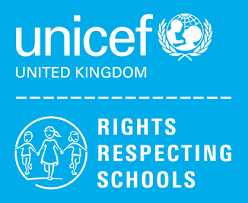 Rights of the ChildArticle 29 (goals of education) Education must develop every child’s personality, talents and abilities to the full. It must encourage the child’s respect for human rights, as well as respect for their parents, their own and other cultures, and the environment.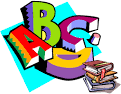 English6th Form (U) – Functional Skills Level 2 – Spoken Language Skills & Reading Skills6th Form (L) -  Functional Skills Level 1 – Spoken Language Skills & Reading Skills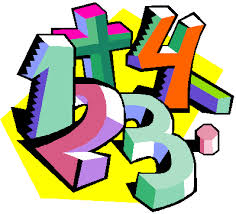 MathsLevel 1 – Maths skills qualification – a selection of modules including Handling Data    Entry 3 – Ascentis Maths skills qualification – a selection of modules including addition & subtractions skills, multiplying whole numbers   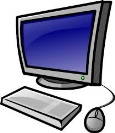 Computing/ICTY12 (L) – WJEC Entry Pathways E3 Certificate – Using Spreadsheet Software/Using Database Software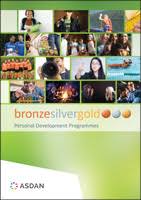 CoPE/ YASDeveloping and demonstrating a range of personal skills by completing a choice of modules from the following:Communication; Citizenship and Community; Sport and Leisure; Independent Living; The Environment; Vocational Preparation; Health and Fitness; Work Related Learning and Enterprise; Science and Technology; International Links; Expressive Arts; Beliefs and Values (RE)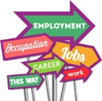 Employability  Level 1 - Developing interpersonal skills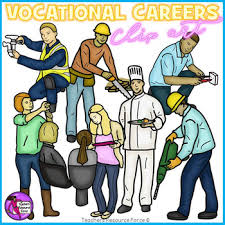 Vocational Core  Level 1 - Developing a Personal Progression Plan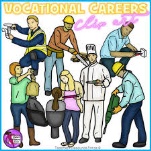 Vocational OptionsEntry 3 / Level 1Students will complete one vocational area each term from the following:Gardening; Animal Care, Catering 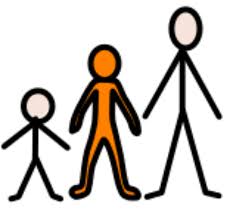 Preparing for AdulthoodIndependent Living Health and Wellbeing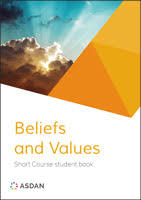 Beliefs and ValuesCrime and Punishment     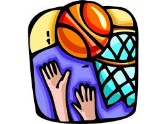 Community SportsSports in your community SportCycling/Gym workouts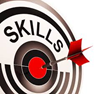 SkillsTeamwork